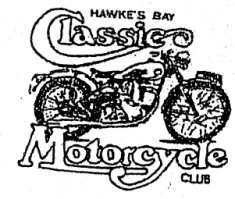 INFORMATION This is the 33rd running of this event, it is the intention of the Club to encourage riders to ride their vintage/classic bikes with girder forks and/or ridged frame and sprung saddle over a challenging road with like minded people.  In the beginning this attracted 80-100 riders, but over the years this number has decreased due to age of machines and age of riders.  This is still the theme, although we are noticing a slight increase of ‘modern’ motorcycles creeping in. If you wish to ride a post 1950’s bike – due to health, age or a mechanical reason, that is fine, but if you just want to ride the Taupo Rd because it’s a good road or you just enjoy this event because of the camaraderie then please get in touch.All participants must be fully vaccinated and follow all COVID 19 rules as at time of event.  Masks, QR Codes and a COVID Pass will be required at all eateries.There will be a “$100 Reward” for any pre 1921 motorcycle entering upon completion of the Mail Run ridden or part thereof.The Friday night meal is at Cobb & Co, Tongariro St, Taupo Bring your “Gold Card” -   sit down for the meal at 7.00pm.The ride will leave the Taupo Marina at 10am. In doing so, allowing time for those who may wish to make the journey to Taupo that morning.The first stop will be at the Rangitaiki Tavern on the RIGHT to regroup.The lunch stop will be at the Tarawera Café (your own expense) with arrival in Napier around 3pm for a static display outside the Masonic Establishment.The Saturday night meal and prize giving will be at the RSA, 34 Vautier Street, Napier – Sit down for the meal at 7pm.Come along and enjoy a memorable trip over theTaupo - Napier highwayContact Jim Lord with any queries:-Email:         hbcmcmailrun@gmail.com Phone:        (06) 8750391 Cell phone: 0273547386